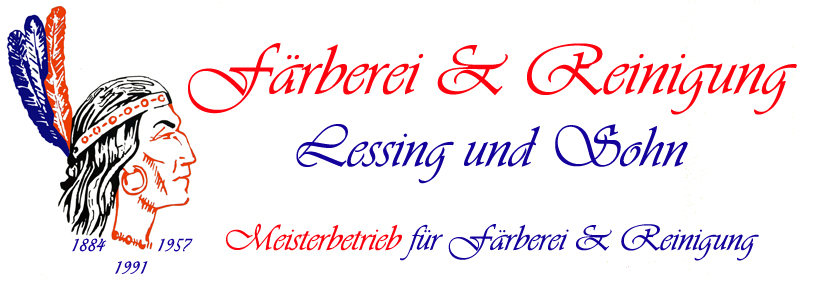 Freiberger Str. 8901159 DresdenDeutschlandTel./Fax. +49 (0) 351/496 28 26Website: https://www.textilreinigung-faerberei.deEmail: kontakt@textilreinigung-faerberei.deInformationen zum Postversand:Auftragsformular bitte ausdrucken, ausfüllen und unterschrieben dem Paket beilegen.Bitte lesen Sie sich die „Hinweise zum Färben von Brautkleidern“ und die „Hinweise zum Färben von Bekleidung“ auf unserer Webseite gewissenhaft durch.Bargeldeinlage beifügen, einschließlich Rückversandkosten oder als vorherige Überweisung auf unser Firmenkonto.Preise und Bankverbindung bitte bei uns telefonisch erfragen.Restbetrag und Quittungsbeleg wird mit Ihrem bearbeiteten Auftrag an Sie zurückgesandt.Bitte schicken Sie ihr Brautkleid ohne Kleidersack in einem ausreichend großen Karton.Hinweis für Versand aus nicht EU Ländern:Bevor Sie ein Paket zu uns senden, setzen Sie sich bitte mit uns in Verbindung. Es kann bei falsch ausgefüllten Postformularen Komplikationen mit dem deutschen Zoll geben.Bitte geben Sie keinen Warenwert an, da uns dann Einfuhrsteuer auf das Paket vom Zoll berechnet wird und wir die Annahme verweigern. Kreuzen Sie in Ihrem Postformular bitte „Sonstige Gründe“ an und tragen bitte ein: „Brautkleid nur zur Bearbeitung in Deutschland“. Ihr Paket ist trotzdem versichert. Sprechen Sie mit Ihrer Poststelle.Stoffproben:Zur Faserbestimmung und Anfärbung / Farbausfall, können Stoffproben von uns begutachtet und gefärbt werden.Bitte senden Sie uns Stoffproben in der Größe von ca. 5*5 cm. Wenn Sie eine Rücksendung der Probe wünschen legen Sie bitte einen frankierten Rückumschlag bei.Die Dauer von Stoffprobenfärbung beträgt 4 - 6 Wochen, da keine Separatbearbeitung dieser möglich ist. Pro gefärbter Probe berechnen wir 5,00 €.Eine Begutachtung der Fasern ist gratis.Der Probefärbungspreis wird bei Auftragserteilung für 1 Farbe verrechnet.Wir versenden weltweit.Bei weiteren Fragen können Sie uns telefonisch oder per Email kontaktierenVielen Dank Ihre Färberei und Reinigung Lessing & Sohn